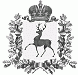 АДМИНИСТРАЦИЯ РАБОЧЕГО ПОСЁЛКА ШАРАНГАШАРАНГСКОГО МУНИЦИПАЛЬНОГО РАЙОНАНИЖЕГОРОДСКОЙ ОБЛАСТИПОСТАНОВЛЕНИЕот      							N О внесении изменений в постановление администрации р.п.Шаранга Шарангского муниципального района Нижегородской области  от 01.02.2018г. № 07Об утверждении муниципальной программы «Формирование комфортной городской среды на территории рабочего поселка Шаранга Шарангского муниципального района Нижегородской области на 2018-2022 годы»В соответствии с Федеральным законом от 06.10.2013 № 131-ФЗ «Об общих принципах организации местного самоуправления в Российской Федерации», постановлением Правительства Российской Федерации от 09.02.2019 № 106 «О  внесении изменений в приложение №15 к государственной программе Российской Федерации «Обеспечение доступным и комфортным жильем и коммунальными услугами граждан Российской Федерации», постановлением Правительства Нижегородской области от 01.09.2017 № 651  «Об утверждении государственной программы «Формирование современной городской среды на территории Нижегородской области на 2018-2020 годы», администрация рабочего посёлка Шаранга Шарангского муниципального района Нижегородской области  п о с т а н о в л я е т:1. Внести в Постановление  администрации р.п.Шаранга Шарангского муниципального района Нижегородской области  от 01.02.2018г. № 07 Об утверждении муниципальной программы  «Формирование комфортной городской среды на территории рабочего поселка Шаранга Шарангского муниципального района Нижегородской области на 2018-2022 годы» ,  следующие изменения:1.1. Утвердить   муниципальную программу  «Формирование комфортной городской среды на территории рабочего поселка Шаранга Шарангского муниципального района Нижегородской области на 2018-2022 годы» в новой прилагаемой редакции.2. Разместить данное постановление для ознакомления в общественных местах,  на официальном сайте администрации Шарангского муниципального района Нижегородской области в сети Интернет.Глава администрации                                                                         С.В. КраевУтвержденаПостановлением администрацииР.п.Шаранга Шарангского муниципального района Нижегородской области  от                   г. № ПРОГРАММА" Формирование комфортной городской среды р.п.Шаранга Шарангского муниципального района Нижегородской области на 2018-2024годы "Раздел 2. ТЕКСТОВАЯ ЧАСТЬ ПРОГРАММЫ 2.1. Характеристика текущего состояния сферы благоустройства в муниципальных образованиях  Разработка Программы обусловлена необходимостью создания условий для системного повышения качества и комфорта городской среды на территории   р.п.Шаранга Шарангского муниципального района на основе проведения комплексного благоустройства.Реализация Программы включает в себя выполнение мероприятия 1- благоустройство дворовых территорий многоквартирных жилых домов р.п.Шаранга и мероприятия 2 – благоустройство территорий общего пользований и мест массового отдыха населения р.п.Шаранга, а также иных мероприятий, направленных на решение задач Программы.Благоустройство территории - комплекс мероприятий по содержанию и уборке территории, а также по проектированию и размещению объектов благоустройства, направленных на обеспечение и повышение комфортности условий проживания граждан, поддержание и улучшение санитарного и эстетического состояния территории, в том числе,  предусмотренных Правилами благоустройства, обеспечения чистоты и порядка на территории муниципальных образований Шарангского муниципального района Нижегородской области. В настоящее время на территории р.п.Шаранга расположены 48 многоквартирных жилых домов (далее – МКД) общей площадью  33311,83  кв.м, количество образуемых ими  дворовых территорий – 42. Текущее состояние большинства дворовых территорий р.п.Шаранга не соответствует современным требованиям к местам проживания граждан, обусловленным нормами Градостроительного и Жилищного кодексов Российской Федерации.  Ранее проведенный (в 2011-2013гг.) капитальный ремонт дворовых территорий и проездов МКД не обеспечил в полной мере условия комфортности: как показала практика, необходимо увеличение существующей  ширины асфальтобетонного покрытия дворовых территорий и проездов МКД, в том числе, в целях обеспечения проезда специализированного транспорта (службы «Скорой помощи», пожарной охраны); в связи с ростом уровня автомобилизации возникла острая необходимость в организации дополнительных парковочных мест для временного хранения автомобилей. Кроме того, асфальтобетонные покрытия некоторых дворовых территорий и проездов имеет высокую степень износа. Проведенный анализ благоустройства дворовых территорий МКД показал наличие проблем с оснащенностью малыми архитектурными формами: практически во всех дворах требуется установка или замена лавочек и урн для мусора; существующие контейнерные площадки, расположенные на прилегающих к МКД территориях, в большинстве случаев эксплуатируются с нарушением требований, установленных СанПиН 42-128-4690-88 «Санитарные правила содержания территории населенных мест», - необходим ремонт твердого основания площадок, ремонт и установка новых ограждений, установка дополнительных контейнеров.Сложившаяся ранее градостроительная ситуация в рабочем поселке не предусматривала устройства детских и спортивных площадок на дворовых территориях МКД, поэтому все существующие детские и спортивные  площадки расположены  на прилегающих обособленных земельных участках. Замена и ремонт оборудования площадок производится своевременно за счет средств местного бюджета р.п.Шаранга.  Необходимость устройства дополнительных площадок для отдыха, детских и спортивных, рассматривается с учетом предоставляемых заявок от  жителей МКД  в каждом конкретном случае (в соответствии с пунктом 2.6 Программы).Благоустройство дворовых территорий невозможно осуществлять без комплексного подхода. При выполнении работ по благоустройству необходимо учитывать сложившуюся инфраструктуру территории дворов для определения функциональных зон и выполнения других мероприятий. Перечень дворовых территорий, нуждающихся в благоустройстве, приведен в приложении № 3 к муниципальной программе.К вопросам местного значения, установленным Федеральным законом от 06.10.2003 N 131-ФЗ «Об общих принципах организации местного самоуправления в Российской Федерации», относятся создание условий и обустройство мест для массового отдыха жителей и организация общественных пространств муниципального образования.Благоустройство муниципальных территорий общего пользования и мест массового отдыха населения - второе направление Программы, разрабатываемое  в целях обеспечения безопасности  и комфортности  использования указанных территорий. На территории вышеуказанных муниципальных образований района по результатам инвентаризации и  обработки поступивших от граждан и организаций заявлений выделены территории, нуждающиеся в рассматриваемый период в благоустройстве. В ходе анализа существующего состояния объектов благоустройства выявлена острая необходимость благоустройства территории мест массового отдыха населения – Заречного парка и территории пляжа. Социальная востребованность объектов  подтверждается  результатами проведенного ранее анкетирования. По результатам опроса   парк Заречный в поселке Шаранга  должен являться одним из ключевых мест для отдыха населения. Стоит отметить, что территория Заречного парка в перспективе должна стать не только местом массового отдыха населения, но и, учитывая сложившуюся в последние годы традицию проведения в районе фестивалей и престольных праздников сел, будет играть роль постоянно действующей площадки для  проведения таких мероприятий, которые являются необыкновенно важной и актуальной формой  туристической деятельности. Территория пляжа является составляющей частью парковой территории, поэтому проблема благоустройства должна решаться в комплексе. В настоящее время жители поселка приходят в парк только в теплое время года, и основным местом их расположения является пляж. Другие части парка не пользуются большим интересом, в результате того, что в парке слабо развита дорожно-тропиночная сеть, отсутствуют площадки, места для отдыха и развлечений. Парк предстает перед посетителем как участок леса, который малопривлекателен для жителей и гостей поселка. Существующие функциональное зонирование парка не раскрывает полные возможности использования данного объекта с учетом всех требований и возможностей. При организации территории отсутствует единое стилистическое решение. Требуется замена асфальтобетонных  покрытий, практически отсутствуют  элементы благоустройства (скамьи, урны, цветочницы), а существующие не в полной мере отвечают современным архитектурно-художественным и эстетическим требованиям.  Существующее освещение парковой территории недостаточно, требуется организация освещения, охватывающая всю территорию объекта проектирования. Территория пляжа также недостаточно благоустроена, не отвечает современным требованиям к организации зон подобного использования. Требуется организация подходов, ремонт и замена существующих, установка новых функционально обоснованных элементов благоустройства.В районе работа органов МСУ по благоустройству ведется по следующим направлениям:Увеличение количества и качества объектов благоустройства, в том числе в области формирования доступной среды для маломобильных групп населения.Комплексный подход к благоустройству.Формирование системы взаимодействия органов местного
самоуправления, населения, заинтересованных организаций,
индивидуальных предпринимателей по сбору, систематизации, накоплению,
хранению, уточнению, использованию и распространению информации о
состоянии объектов озеленения на территории района, необходимости
создания той или иной функциональной зоны для конкретного участка или территории.Использование программно-целевого метода для решения проблемы благоустройства дворовых территорий, развития и обустройства мест массового отдыха населения   позволит создать условия для максимально эффективного управления ресурсами, в том числе финансовыми, для достижения поставленной в рамках настоящей Программы цели.Сведения о показателях (индикаторах) программы представлены в приложении № 1.Состав индикаторов Программы определен исходя из принципа необходимости и достаточности информации для характеристики достижения цели и решения задач Программы. 2.2. Приоритеты политики благоустройства, формулировка целей и постановка задач ПрограммыСтратегической целью муниципальной программы  на период 2018-2024годов является создание комфортной среды проживания и жизнедеятельности для человека, которая позволит не только удовлетворять жилищные потребности населения, но и обеспечивать высокое качество жизни в целом. Создание условий для системного повышения качества и комфорта городской среды достигается путем реализации мероприятий по благоустройству на территории муниципальных образований района.Задачи для достижения поставленной цели следующие:-	создание комфортных условий проживания населения р.п.Шаранга Шарангского муниципального района на основе проведения благоустройства дворовых территорий,  территорий общего пользований и мест массового отдыха населения р.п.Шаранга;-	создание достойных условий для развития культуры отдыха и организации досуга для жителей района;- повышение уровня вовлеченности заинтересованных граждан и организаций в реализацию мероприятий по благоустройству       территории       муниципальных образований.Реализация цели и задач Программы будет осуществляться за счет выполнения системы мероприятий по основным направлениям Программы:благоустройство дворовых территорий;благоустройство муниципальных территорий общего пользования и мест массового отдыха населения.иные мероприятияКомплексное благоустройство дворовых территорий позволит поддержать их в удовлетворительном состоянии, повысить уровень комфортности, выполнить архитектурно-планировочную организацию территории, обеспечить здоровые условия отдыха и жизни жителей.Организация оптимальных условий использования свободного времени и досуга является задачей большого социального значения. Создание парка, на территории которого гармонически будут сочетаться разнообразные формы культурно-просветительской работы, развлечения, физкультура и отдых в оптимальной природной обстановке, решенной на высоком архитектурно-художественном уровне – одна из приоритетных задача, поставленных перед исполнителями программы. Кроме того, все работы по благоустройству территорий должны соответствовать требованиям обеспечения доступности для маломобильных групп населения. Реализация указанных мероприятий должна осуществляться в комплексе с реализацией программ развития инженерной  и транспортной инфраструктуры муниципального образования.Повышение уровня вовлеченности граждан и организаций в реализацию мероприятий по благоустройству является одной из важнейших задач Программы и обеспечивается путем:разработки, общественных обсуждений и утверждения муниципальными образованиями правил благоустройства в соответствие с Методическими рекомендациями Минстроя России, включающими порядок вовлечения граждан, организаций в реализацию проектов по благоустройству;вовлечение граждан и организаций в процесс обсуждений проекта муниципальных программ, отбора дворовых территорий, общественных территорий для включения в муниципальные программы;формирования и реализации конкретных мероприятий по вовлечению населения в благоустройство дворовых территорий (информационных компаний, «субботников», собраний жителей и т.д.); реализации мероприятий, направленных на увеличение количества мероприятий и объема финансового и (или) трудового участия заинтересованных сторон в реализации проектов по благоустройству.2.3. Прогноз ожидаемых результатов реализации Программы и характеристика вклада муниципального образования в достижение результатов Приоритетного проектаРезультатом реализации Программы является достижение цели по созданию условий для системного повышения качества и комфорта городской среды на основе проведения комплексного благоустройства территорий в границах р.п.Шаранга.2.4. Сроки и этапы реализации муниципальной программыПрограмма будет реализовываться в период с 2018 года по 2024 год.Муниципальная программа реализуется в один этап, учитывает положения государственной программы "Формирование современной городской среды на территории Нижегородской области на 2018-2024годы" и Стратегии экономической безопасности Российской Федерации на период до 2030 года, утвержденной Указом Президента Российской Федерации от 13 мая 2017 года № 208.2.5. Объем средств, необходимых на реализацию программы за счет всех источников финансирования на каждый год реализации программыРеализацию Программы предполагается осуществить путем предоставления в установленном порядке субсидий из областного и федерального бюджетов бюджету муниципальных образований  Шарангского муниципального района Нижегородской области.Субсидии предоставляются в целях оказания финансовой поддержки при исполнении расходных обязательств Шарангскому муниципальному району для последующей поддержки программ  формирования комфортной городской среды р.п.Шаранга и Большерудкинского сельсовета. Общий объем финансирования Программы составляет ___________ тыс. рублей, в том числе:средства федерального бюджетасредства областного бюджетаза счет средств местного бюджета               тыс.руб (не менее 10% от предоставляемых субсидий)В разрезе направлений Программы необходимый объем финансирования:Направление 1. Благоустройство дворовых территорий    __________ тыс. рублей.Направление 2. Благоустройство мест общего пользования и массового отдыха населения -  _____________ тыс. рублей.В 2018 году объем финансирования Программы составил 1934,223 тыс.руб., в том числе, средства федерального бюджета – 1147,80 тыс.руб.; средства областного бюджета – 593,00 тыс.руб., средства местного бюджета – 193,423 тыс.руб ( в редакции Постановления администрации р.п.Шаранга №   38 от  14.05.2018 года)В 2019 году объем финансирования Программы составит  4974,71 тыс.руб., в том числе, средства федерального бюджета – 4298,12тыс.руб.; средства областного бюджета – 179,09 тыс.руб., средства местного бюджета – 497,50 тыс.рубРесурсное обеспечение реализации Программы представлено в приложении N 6.Софинансирование работ из дополнительного перечня за счет средств, полученных муниципальными образованиями  в качестве субсидии, осуществляется при условии участия (финансовом и (или) трудовом) собственников помещений в многоквартирных домах, собственников иных зданий и сооружений, расположенных в границах дворовой территории, подлежащей благоустройству (далее – заинтересованные лица). Доля и форма участия, определяется органом местного самоуправления в муниципальной программе с учетом методических рекомендаций Министерства строительства и жилищно-коммунального хозяйства Российской Федерации. При этом при выборе формы финансового участия заинтересованных лиц в реализации мероприятий по благоустройству дворовых территорий многоквартирных домов в рамках дополнительного перечня доля участия должна составлять не менее  20  процентов от стоимости мероприятий по благоустройству дворовой территории.2.6. Перечень мероприятий ПрограммыПрограммой предусмотрена реализация двух направлений: благоустройство дворовых территорий (Приложение №3);благоустройство муниципальной территории общего пользования и места массового отдыха населения (Приложении №4)Перечень программных мероприятий представлен в Приложении N 2.Дополнительно для реализации Программы запланировано проведение следующих мероприятий:Разработка, общественные обсуждения, утверждение Правил благоустройства  территории р.п.Шаранга Шарангского муниципального района Нижегородской области;Инвентаризация объектов недвижимого имущества (включая объекты незавершенного строительства) и земельных участков, находящихся в собственности (пользовании) юридических лиц и предпринимателей, и формирование перечня таких объектов,  подлежащих благоустройству не позднее последнего года реализации федерального проекта за счет средств указанных лиц; заключение соглашений  с органами местного самоуправления (Приложение №5);Инвентаризация уровня благоустройства территории индивидуальных жилых домов и земельных участков, предоставленных для их размещения, заключение по результатам инвентаризации соглашений с собственниками (пользователями) указанных домов или земельных участков  соглашений об их благоустройстве не позднее последнего года реализации федерального проекта в соответствии с требованиями утвержденных Правил благоустройства (Приложение№8);Мероприятия по проведению работ по образованию земельных участков, на которых расположены многоквартирные дома, работы по благоустройству дворовых территорий которых софинансируются из бюджета субъекта Российской Федерации;Отбор дворовых территорий  многоквартирных домов и территорий общего пользования р.п.Шаранга, подлежащих благоустройству в рамках реализации Программы, осуществляется на основе результатов проведенной инвентаризации и в соответствии с постановлением администрации рабочего поселка Шаранга Шарангского муниципального района Нижегородской области от  07.07.2017 №64 «Об утверждении Порядка проведения общественного обсуждения проекта муниципальной программы формирования комфортной городской среды на территории р.п.Шаранга  Шарангского муниципального района  Нижегородской области на 2018 - 2022 годы, Порядка представления, рассмотрения и оценки предложений граждан, организаций о включении в муниципальную программу  формирования комфортной городской среды на территории р.п.Шаранга Шарангского муниципального района общественной территории, подлежащей благоустройству в 2018-2024годах, Порядка предоставления, рассмотрения и оценки предложений заинтересованных лиц о включении дворовой территории многоквартирного дома в муниципальную программу формирования комфортной городской среды на территории р.п.Шаранга  Шарангского муниципального района  Нижегородской области на 2018 - 2022 годы», размещенном на официальном сайте администрации Шарангского муниципального района (http://www.sharanga.nnov.ru/komfortnaya-gorodskaya-sreda/) Муниципальное образование  имеет право исключать из адресного перечня дворовых и общественных территорий, подлежащих благоустройству в рамках реализации муниципальной программы, территории, расположенные вблизи многоквартирных (в том числе, с числом квартир более 2) домов,  физический износ основных конструктивных элементов (крыша, стены, фундамент) которых превышает 70%, а также территории, которые планируются к изъятию для муниципальных или государственных нужд в соответствии с генеральными планами поселений при условии одобрения решения об исключении указанных территорий из адресного перечня дворовых и общественных территорий межведомственной комиссией в порядке, установленном такой комиссией. Муниципальное образование имеет право исключать из адресного перечня дворовых территорий, подлежащих благоустройству в рамках реализации муниципальной программы, дворовые территории, собственники помещений многоквартирных домов которых приняли решение об отказе от благоустройства дворовой территории в рамках реализации соответствующей программы или не приняли решения о благоустройстве дворовой территории в сроки, установленные соответствующей программой. При этом исключение дворовой территории из перечня дворовых территорий, подлежащих благоустройству в рамках реализации муниципальной программы, возможно только при условии одобрения соответствующего решения муниципального образования межведомственной комиссией в порядке, установленной такой комиссией.Перечень работ по благоустройству дворовых территорий формируется исходя из минимального перечня работ по благоустройству и из дополнительного перечня работ по благоустройству (в случае принятия такого решения заинтересованными лицами).В минимальный перечень видов работ по благоустройству дворовых территорий включаются следующие виды работ:а)	ремонт дворовых проездов;б)	обеспечение освещения дворовых территорий;в)	установка скамеек;г)	установка урн для мусора.В перечень дополнительных видов работ по благоустройству дворовых территорий включаются следующие виды работ:а)	оборудование детских и (или) спортивных площадок;б)	обустройство площадок для сбора твердых коммунальных отходов, в
том числе раздельного и крупногабаритного мусора;в)	обустройство площадок для выгула собак;г)	ремонт дворовых тротуаров;д)	озеленение дворовых территорий;е)	обустройство парковок для автомобилей на дворовых территориях;ж)	установка ограждений газонов.Формы участия граждан, организаций в процессе обсуждения проекта муниципальной программы, отбора дворовых территорий, общественных территорий для включения в муниципальную программу: - совместное определение целей и задач по развитию дворовых территорий, общественных территорий, инвентаризация проблем и потенциалов указанных территорий (применительно к дворовым территориям пределы инвентаризации и совместного принятия решений ограничиваются соответствующей дворовой территорий); - определение основных видов активности, функциональных зон и их взаимного расположения на выбранной общественной территории; - организация широкого общественного участия в выборе общественных территорий, приоритетных для благоустройства; - обсуждение и выбор типа оборудования, некапитальных объектов, малых архитектурных форм, включая определение их функционального назначения, соответствующих габаритов, стилевого решения, материалов дворовой территории, общественной территории; - консультации в выборе типов покрытий, с учетом функционального зонирования дворовой территории, общественной территории; - консультации по предполагаемым типам озеленения дворовой территории, общественной территории; - консультации по предполагаемым типам освещения и осветительного оборудования дворовой территории, общественной территории; - участие в разработке проекта благоустройства дворовой территории, общественной территории, обсуждение решений с архитекторами, проектировщиками и другими профильными специалистами; - одобрение проектных решений участниками процесса проектирования и будущими пользователями, включая местных жителей (взрослых и детей), предпринимателей, собственников соседних территорий и других заинтересованных сторон; - осуществление общественного (контроля собственников помещений в многоквартирных домах – применительно к дворовым территориям) контроля над процессом реализации проекта по благоустройству общественной территории (включая как возможность для контроля со стороны любых заинтересованных сторон, так и формирование рабочей группы, общественного совета проекта либо наблюдательного совета проекта).Трудовое участие заинтересованных лиц осуществляется в форме выполнения жителями неоплачиваемых работ, не требующих специальной квалификации, например: подготовка объекта (дворовой территории) к началу работ (земляные работы, снятие старого оборудования, уборка мусора), и другие работы (покраска оборудования, озеленение территории, посадка деревьев, охрана объекта).Финансовое (трудовое) участие граждан, организаций в выполнении мероприятий по благоустройству дворовых территорий подтверждается документально в зависимости от формы такого участия. В качестве документов, подтверждающих финансовое участие, могут быть представлены копии платежных поручений о перечислении средств или внесении средств на счет, открытый в порядке, установленном муниципальным образованием, копия ведомости сбора средств с физических лиц, которые впоследствии также вносятся на счет, открытый в порядке, установленном муниципальным образованием.В качестве документов (материалов), подтверждающих трудовое участие могут быть представлены отчеты подрядной организации о выполнении работ, включающей информацию о проведении мероприятия с трудовым участием граждан, отчеты совета многоквартирного дома, лица, управляющего многоквартирным домом о проведении мероприятия с трудовым участием граждан. При этом рекомендуется в качестве приложения к такому отчету представлять фото-, видеоматериалы, подтверждающие проведение мероприятия с трудовым участием граждан. План реализации мероприятий Программы представлен в Приложении №7.	2.7. Управление программой и механизм ее реализацииУправление программой определяет комплекс мер, осуществляемых в целях повышения эффективности реализации мероприятий программы и достижения планируемых результатов.Программу реализует администрация Шарангского муниципального района и администрация р.п.Шаранга.Финансирование мероприятий Программы осуществляется из средств бюджета Шарангского муниципального района, федерального и областного бюджетов.Предельной датой заключения соглашений по результатам закупки товаров, работ и услуг для обеспечения муниципальных нужд в целях реализации программы:-  не позднее 1 июля года предоставления субсидии - для заключения соглашений на выполнение работ по благоустройству общественных территорий;-  не позднее 1 мая года предоставления субсидии - для заключения соглашений на выполнение работ по благоустройству дворовых территорий.За исключением случаев обжалования действий (бездействия) заказчика и (или) комиссии по осуществлению закупок и ( или) оператора электронной площадки при осуществлении закупки товаров, работ, услуг в порядке, установленном законодательством Российской Федерации, при которых срок заключения таких соглашений продлевается на срок указанного обжалования.Выполнение работ осуществляется подрядными организациями, определяемыми в соответствии с законодательством РФ на основании конкурсных процедур. 2.8. Анализ рисков реализации ПрограммыПри реализации муниципальной Программы возможно возникновение следующих рисков, которые могут препятствовать достижению планируемых результатов:-	риски, связанные с изменением бюджетного законодательства;-	финансовые риски: финансирование государственной программы не в полном объеме в связи с неисполнением доходной части бюджета Нижегородской области и муниципального бюджета.В указанных случаях муниципальная Программа подлежит корректировке.2.9. Перечень Приложений  ПрограммыПриложение №1.	Сведения о показателях (индикаторов) ПрограммыПриложение №2.	Перечень основных мероприятий Программы.Приложение №3.	Перечень дворовых территорий р.п.Шаранга, подлежащих благоустройству.Приложение №4.	Перечень муниципальных территорий общего пользования и мест массового отдыха населения р.п.Шаранга, нуждающихся в благоустройстве.Приложение №5.	Перечень объектов недвижимого имущества (включая объекты незавершенного строительства) и земельных участков, находящихся в собственности (пользовании) юридических лиц и предпринимателей,   подлежащих благоустройству не позднее последнего года реализации федерального проекта за счет средств указанных лицПриложение №6.	Ресурсное обеспечение  реализации  Программы Приложение №7.	План реализации мероприятий ПрограммыПриложение №8.	План мероприятий по инвентаризации уровня благоустройства
индивидуальных жилых домов и земельных участков, предоставленных для
их размещения, с заключением по результатам инвентаризации соглашений с
собственниками (пользователями) указанных домов (собственниками
(землепользователями) земельных участков) об их благоустройстве благоустройству не позднее последнего года реализации федерального проекта в соответствии с требованиями правил благоустройства территории р.п.Шаранга Шарангского муниципального района Приложение №9.	Порядок проведения инвентаризации дворовых и общественных территорий, уровня благоустройства индивидуальных жилых домов и земельных участков, предоставленных для их размещенияПриложение N 1 к ПрограммеСВЕДЕНИЯ О ПОКАЗАТЕЛЯХ (ИНДИКАТОРАХ) ПРОГРАММЫ*Доля трудового участия определяется как отношение количества собственников многоквартирных домов, принявших участие в выполнении работ, к общему количеству собственников, проживающих в многоквартирных домах, расположенных на данной дворовой территории.Приложение N 2 к ПрограммеПЕРЕЧЕНЬ ОСНОВНЫХ МЕРОПРИЯТИЙ ПРОГРАММЫ Формирование комфортной городской среды р.п.Шаранга Шарангского муниципального района Нижегородской области на 2018-2024годыПриложение N 3 к ПрограммеПЕРЕЧЕНЬДВОРОВЫХ ТЕРРИТОРИЙ Р.П.ШАРАНГА, ПОДЛЕЖАЩИХ БЛАГОУСТРОЙСТВУПриложение N 4 к ПрограммеПЕРЕЧЕНЬ МУНИЦИПАЛЬНЫХ ТЕРРИТОРИЙ ОБЩЕГО ПОЛЬЗОВАНИЯ И МЕСТ МАССОВОГО ОТДЫХА НАСЕЛЕНИЯ Р.П.ШАРАНГА, НУЖДАЮЩИХСЯ В БЛАГОУСТРОЙСТВЕПриложение N 5 к ПрограммеПЕРЕЧЕНЬобъектов недвижимого имущества (включая объекты незавершенного строительства) и земельных участков, находящихся в собственности (пользовании) юридических лиц и предпринимателей,   подлежащих благоустройству не позднее последнего года реализации федерального проекта за счет средств указанных лицПриложение N 6 к ПрограммеРЕСУРСНОЕ ОБЕСПЕЧЕНИЕ РЕАЛИЗАЦИИ ПРОГРАММЫОбъемы ассигнований на 2019-2024 гг. подлежат уточнению с учетом утверждения бюджетов муниципальных образований и размера предоставленной субсидии на соответствующий финансовый годПриложение N 7 к ПрограммеПЛАН РЕАЛИЗАЦИИ МЕРОПРИЯТИЙ ПРОГРАММЫ*Адресный перечень и очередность подлежат уточнению с учетом, поступивших предложений от заинтересованных лицПриложение N 8 к ПрограммеПЛАНмероприятий по инвентаризации уровня благоустройства
индивидуальных жилых домов и земельных участков, предоставленных для
их размещения, с заключением по результатам инвентаризации соглашений с
собственниками (пользователями) указанных домов (собственниками
(землепользователями) земельных участков) об их благоустройстве не позднее последнего года реализации федерального проекта, в соответствии с требованиями правил благоустройства территории р.п.Шаранга Шарангского муниципального районаПриложение N 9 к ПрограммеПорядок проведения инвентаризации дворовых и общественных территорий, уровня благоустройства индивидуальных жилых домов и земельных участков, предоставленных для их размещения(далее - Порядок)1. Общие положенияНастоящий Порядок проведения инвентаризации дворовых и общественных территорий, уровня благоустройства индивидуальных жилых домов и земельных участков, предоставленных для их размещения, разработан для р.п.Шаранга и  устанавливает требования к проведению инвентаризации.Цель инвентаризации - оценка состояния сферы благоустройства дворовых и общественных территорий (с учетом их физического состояния), индивидуальных жилых домов и земельных участков, предоставленных для их размещения (далее - территорий индивидуальной жилой застройки).В ходе инвентаризации определяется физическое состояние территорий и необходимость их благоустройства.2. Порядок проведения инвентаризацииПервичная инвентаризация территорий муниципального образования проводится в два этапа:первый этап - инвентаризация дворовых и общественных территорий - в срок до 15 октября 2017 года (завершен);второй этап - инвентаризация территорий индивидуальной жилой застройки - в срок до 31 декабря 2018 года.Инвентаризация территорий индивидуальной жилой застройки проводится в соответствии с графиком, приведенным в Приложении №8 .Информация о датах проведения инвентаризации дворовых территорий размещается на информационных досках многоквартирных домов (далее - МКД), местах общего пользования в районах индивидуальной жилой застройки.Инвентаризация осуществляется комиссиями, создаваемыми администрациями муниципальных образований.Для участия в инвентаризации приглашаются:представители собственников помещений в МКД, уполномоченные на участие в работе комиссии решением общего собрания собственников, или председатели советов МКД;представители организаций, осуществляющих управление МКД, территории которых подлежат инвентаризации;представители органов местного самоуправления;представители политических партий;представители общественных организаций;представители иных заинтересованных организаций.При непосредственном способе управления МКД ответственность за организацию инвентаризации и актуализацию паспортов территорий несет администрация муниципального образования.Инвентаризация проводится путем осмотра территорий и расположенных на ней элементов.По итогам проведения инвентаризации составляется Акт обследования территории по форме, утвержденной приказом министерства энергетики и жилищно-коммунального хозяйства Нижегородской области (далее - Акт).Акты формируются с учетом следующих особенностей:-	не допускается пересечение границ территорий, указанных в Актах;не допускается установление границ территорий, указанных в Актах, приводящее к образованию неучтенных (бесхозяйных) объектов;инвентаризация дворовой территории, прилегающей к двум и более МКД оформляется единым Актом с указанием перечня прилегающих МКД;в случае примыкания внутриквартального проезда к дворовой территории данный внутриквартальный проезд включается в состав Акта, разрабатываемого на дворовую территорию;-	Акт не является основанием для оформления земельных отношений.Копия Акта соответствующей территории передается в
управляющую организацию, товарищество собственников жилья (далее -
ТСЖ). Остальным заинтересованным лицам копия Акта выдается по
письменному запросу.До начала проведения инвентаризации рекомендуется предварительное заполнение Актов:по дворовым территориям - управляющими организациями, ТСЖ, администрацией муниципального образования и ответственными лицам при непосредственном управлении МКД;по территориям индивидуальной жилой застройки - администрацией муниципального образования, собственниками индивидуальных жилых домов.Последующая инвентаризация благоустройства территории
проводится не реже одного раза в 5 лет с момента проведения первичной
(предыдущей) инвентаризации.Повторная инвентаризация проводится в соответствии с пунктами 2.2 -2.8 настоящего Порядка.2.9.1. Лица, в чьем ведении находится территория (управляющие организации, ТСЖ, администрация муниципального образования при непосредственном управлении МКД, и иные заинтересованные лица), обязаны не позднее 30 (тридцати) календарных дней с момента изменения состояния  территории,   обратиться  в   администрацию  муниципального образования с заявлением о включении в график инвентаризации на текущий год.2.9.2. Администрация муниципального образования при изменении состояния территории при непосредственном управлении МКД, по итогам реализации мероприятий по благоустройству территорий в рамках программ и мероприятий, финансируемых с привлечением средств бюджетов различных уровней, обязана включить данные территории в план инвентаризации текущего года.По итогам инвентаризации администрацией муниципального образования составляется Паспорт благоустройства территории населенного пункта.Паспорт благоустройства территории населенного пункта подлежит обязательной ежегодной актуализации администрацией муниципального образования не позднее 1 мая с учетом изменений благоустройства территорий, произошедших в предыдущем году, на основании проведенной инвентаризации.На основании Актов обследования территорий индивидуальной жилой застройки заключаются соглашения с собственниками (пользователями) домов, собственниками (землепользователями) земельных участков по благоустройству указанных территорий не позднее 2024 года в соответствии с требованиями утвержденных правил благоустройства в муниципальном образовании.2019 ГОДАДМИНИСТРАЦИЯ Р.П.ШАРАНГА ШАРАНГСКОГО МУНИЦИПАЛЬНОГО РАЙОНА          НИЖЕГОРОДСКОЙ ОБЛАСТИ Формирование комфортной городской среды р.п.Шаранга Шарангского муниципального района Нижегородской области на 2018-2024 годы ЦелевыеИндикаторы ипоказатели результатов ПрограммыПо итогам реализации муниципальной  программы к 2024 году будут достигнуты следующие значения индикаторов и показатели непосредственных результатов:- доля благоустроенных дворовых территорий р.п.Шаранга к 2024 году от общего числа дворовых территорий, подлежащих благоустройству, стремится к 100%; - доля благоустроенных общественных пространств и мест массового отдых населения  к 2024 году от общего количества общественных территорий и мест массового отдыха населения, подлежащих благоустройству, стремится к 100%;Непосредственные результаты:-  количество благоустроенных дворовых территорий к 2024 году составит – 42;Количество благоустроенных муниципальных территорий общего пользования и мест массового отдыха населения к 2024 году увеличится на 2 единицыСрок реализации Программы2018-2024годОбъемы бюджетных ассигнований ПрограммыОбщий объем финансирования, в том числе: средства федерального бюджета – ____тыс.руб.;средства областного бюджета – ____тыс.руб.;средства местного бюджета –                         тыс.руб., не менее 10% от суммы субсидийNНаименование показателя (индикатора)Единица измеренияЗначения показателейЗначения показателейЗначения показателейЗначения показателейЗначения показателейЗначения показателейЗначения показателейNНаименование показателя (индикатора)Единица измерения2018 год2019 год2020 год2021 год2022 год2023 год2024 год1Количество благоустроенных дворовых территорийЕд.339152431422Доля благоустроенных дворовых территорий от общего количества дворовых территорийПроценты77213657741003Охват населения благоустроенными дворовыми территориями (доля населения, проживающего в жилом фонде с благоустроенными дворовыми территориями, от общей численности населения, проживающего в многоквартирных домах муниципального образования)Проценты55233861791004Количество благоустроенных муниципальных территорий общего пользованияЕд.11222225Площадь благоустроенных муниципальных территорий общего пользованияГа2,515,307,017,539,8610,812,506Доля площади благоустроенных муниципальных территорий общего пользованияПроценты2042566079861007Доля финансового участия в выполнении минимального перечня работ по благоустройству дворовых территорий заинтересованных лицПроценты00000008Доля трудового участия в выполнении минимального перечня работ по благоустройству дворовых территорий заинтересованных лицПроценты353535353535359Доля финансового участия в выполнении дополнительного перечня работ по благоустройству дворовых территорий заинтересованных лицПроценты2020202020202010Доля трудового участия в выполнении дополнительного перечня работ по благоустройству дворовых территорий заинтересованных лицПроценты35353535353535Номер инаименование основногомероприятияОтветственный исполнительСрокСрокОжидаемыйнепосредственныйрезультат(краткое описание)ОсновныенаправленияреализацииСвязь с показателямиПрограммыНомер инаименование основногомероприятияОтветственный исполнительначалареализацииокончанияреализацииОжидаемыйнепосредственныйрезультат(краткое описание)ОсновныенаправленияреализацииСвязь с показателямиПрограммыБлагоустройство  дворовых территорий многоквартирных жилых домов р.п.ШарангаАдминистрацияр.п.Шаранга ШарангскогомуниципальногорайонаНижегородскойобласти20182024Выполнение работ по комплексному благоустройствудворовых территорийРемонт покрытия дворовых территорий, установка МАФ (лавочек, урн для мусора)Количество благоустроенных дворовых территорий, площадь благоустроенных дворовых территорийБлагоустройство территорий общего пользований и мест массового отдыха населения р.п.ШарангаАдминистрацияр.п.Шаранга ШарангскогомуниципальногорайонаНижегородскойобласти20182024Выполнение работ     по благоустройству муниципальных территорий общего пользования и   мест массового отдыха населенияРемонт и устройство новых покрытий тротуаров и дорожек, подъездных путей,  устройство  освещения, установка и (или) замена МАФ (лавочки, урны, цветочницы, элементы вертикального озеленения и др.), озеленение территорииКоличество благоустроенных муниципальных территорий общего пользования и    мест массового отдыха населения;Площадь благоустроенных муниципальных территорий общего пользования и   мест массового отдыха населенияNНаименованиеПлощадь, планируемая под благоустройство, гаПримечание ул.Большевиков, д.340,0780ул.Большевиков, д.36 0,0743ул.Большевиков дд.38,40,420,2240ул.Советская, д. 2 а0,2682ул.Советская,  д.2б0,0631ул.Советская, д.210,0894ул.Советская , д.23а0,0393ул.Советская , д.250,0749ул. Советская, д.270,0720ул.Советская, д.290,0744ул.Советская, д.400,0500ул.Советская, д.500,0293ул.Горького, д.20,0670ул.Горького, д.40,0778ул.Горького, д.50,0675ул.Горького, д.60,0526ул.Горького, д.80,1264ул.Горького, д.100,1183ул.Горького, д.110,0586ул. Горького, д.120,0846 ул.Горького, д.130,0950ул.Горького, д.140,0566ул.Горького, д.180,0723 ул. Заречная , д.180,0750ул.Комсомольская, д.7 0,1043ул. Комсомольская, д.10 0,0961ул.Комсомольская , дд.14,160,1614 ул.Ленина, д.100,0987Реализовано в 2018 годуул. Ленина, д.150,0486Реализовано в 2018 годуул.Ленина, д.170,0724Реализовано в 2018 годуул.Механизаторов,  дд.1,30,3500ул.Октябрьская, д.60,0630ул.Первомайская, д.290,0861ул.Садовая, дд.22,240,2435ул.Садовая, дд.28,300,3953ул.Свободы, д.3 0,0820ул.Свободы, д.50,0710ул.Свободы, д.70,0625ул.Свободы, д.290,1178ул.Свободы, д.310,0913ул.Спортивная, д.20,1750 ул.Строителей, д.70,2070Итого4,6146Наименование территории общего пользования и места массового отдыха населенияПлощадь, гаТерритория парка «Заречный» (без территории пляжа)10,8Территория пляжа1,7Итого12,5Наименование территории Адрес или месторасположение Собственник (пользователь) объектов недвижимого имущества (включая объекты незавершенного строительства) и земельных участковПримечаниеТерритория у здания  магазина «Универмаг»Ул.Советская,  36Шарангское РайПО,ООО «Универмаг» Территория у здания магазина «Дом-сад»Ул.Ленина,  32Шарангское РайПОТерритория у здания магазина «Колизей» по ул.Ленина, включая зону отдыха (фонтан)Ул.Ленина,  20Шарангское РайПОТерритория у здания магазина «Звениговский мясокомбинат»Ул.Ленина,  18, уч.2ООО «Мясокомбинат Звениговский»План реализации 2019 годаТерритория у магазина «Шарм»Ул.Ленина, 18, уч.1 Демина Л.П.Территория у магазина «Стиль»Ул.Ленина, 14 Торопова О.В.Территория у здания Сбербанка РФУл.Ленина, 27Сбербанк РФТерритория у здания РоссельхозбанкаУл.Ленина, 6ОАО «Россельхозбанк»Территория у здания ООО «Славянка»Ул.Советская,  42ООО «Славянка»Территория у магазинов индивидуальных предпринимателей по ул. ЛенинаУл.Ленина, 32аМохов А.П., Казарин А.Реутова Н.А., Территория у магазинов индивидуальных предпринимателей Ул.Большевиков, 27Чезганова Н.В., Глушенков В.И., Хебнев С.А.,  Шабалина В.В.Земельный участок и прилегающая территория магазина «Пятерочка»Ул.Советская,  44Пермяков С.В., Крештопов А.Частично реализованоТерритория у магазина «Византия»Ул.Ленина,  11Демин В.А., Глушкова Н.А.Земельный участок и прилегающая территория магазина «Пятерочка», отель «Юронга»Ул.Свободы,  19ООО «Сладкая жизнь-НН»Территория у магазина «Ладья»Ул.Свободы, 33Шарангское РайПОЗемельный участок и территория, прилегающая к магазинам индивидуальных предпринимателейУл.Комсольская,  8Моисеев С.М.Территория прилегающая к Цеху полуфабрикатов РайПО, м-н «Кулинария»Ул.Комсомольская,  6Шарангское РайПОТерритория магазина «Продукты», «Стройматериалы»Ул.Комсомольская,  18Шарангское РайПОТерритория магазина «Продукты» Ул.Горького, 9Шарангское РайПОТерритория магазина ИП ЦарегородцеваУл.Ленина,  13аИП Царегородцева Т.И.НаименованиеОтветственный исполнитель, соисполнитель, муниципальный заказчик-координатор, участникИсточник финансированияКод бюджетной классификацииКод бюджетной классификацииКод бюджетной классификацииКод бюджетной классификацииКод бюджетной классификацииКод бюджетной классификацииОбъемы бюджетных ассигнований (тыс. рублей)Объемы бюджетных ассигнований (тыс. рублей)Объемы бюджетных ассигнований (тыс. рублей)Объемы бюджетных ассигнований (тыс. рублей)Объемы бюджетных ассигнований (тыс. рублей)Объемы бюджетных ассигнований (тыс. рублей)Объемы бюджетных ассигнований (тыс. рублей)НаименованиеОтветственный исполнитель, соисполнитель, муниципальный заказчик-координатор, участникГРБСРз ПрЦСРЦСРВРВР2018201920202021202220232024«Формирование комфортной городской среды р.п.Шаранга Шарангского муниципального района Нижегородской области на 2018-2024годы», Всего, в том числе:ФБ, ОБ, МБ, привл.1934,2234974,71«Формирование комфортной городской среды р.п.Шаранга Шарангского муниципального района Нижегородской области на 2018-2024годы», Администрация   Шарангского муниципального района Нижегородской областиМБ193,423497,50Не менее 10%Не менее 10%Не менее 10%Не менее 10%Не менее 10%«Формирование комфортной городской среды р.п.Шаранга Шарангского муниципального района Нижегородской области на 2018-2024годы», Администрация  р.п.Шаранга Шарангского муниципального района Нижегородской областиМБ193,423497,50Не менее 10%Не менее 10%Не менее 10%«Формирование комфортной городской среды р.п.Шаранга Шарангского муниципального района Нижегородской области на 2018-2024годы», Министерство энергетики и жилищно-коммунального хозяйства Нижегородской областиФБ, ОБ,1740,804477,21«Формирование комфортной городской среды р.п.Шаранга Шарангского муниципального района Нижегородской области на 2018-2024годы», Заинтересованные лицаПривл.00в том числе:Мероприятие 1 Благоустройство  дворовых территорий многоквартирных жилых домов р.п.ШарангаВсего, в том числе:ФБ, ОБ, МБ, привл.734,9130Мероприятие 1 Благоустройство  дворовых территорий многоквартирных жилых домов р.п.ШарангаАдминистрация   Шарангского муниципального района Нижегородской областиМБ73,4920Не менее 10%Не менее 10%Не менее 10%Не менее 10%Не менее 10%Мероприятие 1 Благоустройство  дворовых территорий многоквартирных жилых домов р.п.ШарангаАдминистрация  р.п.Шаранга Шарангского муниципального района Нижегородской областиМБ73,4920Не менее 10%Не менее 10%Не менее 10%Мероприятие 1 Благоустройство  дворовых территорий многоквартирных жилых домов р.п.ШарангаМинистерство энергетики и жилищно-коммунального хозяйства Нижегородской областиФБ, ОБ,661,4210Мероприятие 1 Благоустройство  дворовых территорий многоквартирных жилых домов р.п.ШарангаЗаинтересованные лицаПривл.00Мероприятие 2. Благоустройство территорий общего пользований и мест массового отдыха населения р.п.ШарангаВсего, в том числе:ФБ, ОБ, МБ, привл.1199,3104974,71Мероприятие 2. Благоустройство территорий общего пользований и мест массового отдыха населения р.п.ШарангаАдминистрация   Шарангского муниципального района Нижегородской областиМБ119,931497,50Не менее 10%Не менее 10%Не менее 10%Не менее 10%Не менее 10%Мероприятие 2. Благоустройство территорий общего пользований и мест массового отдыха населения р.п.ШарангаАдминистрация  р.п.Шаранга  Шарангского муниципального района Нижегородской областиМБ119,931497,50Не менее 10%Не менее 10%Не менее 10%Мероприятие 2. Благоустройство территорий общего пользований и мест массового отдыха населения р.п.ШарангаМинистерство энергетики и жилищно-коммунального хозяйства Нижегородской областиФБ, ОБ,1079,3794477,21Мероприятие 2. Благоустройство территорий общего пользований и мест массового отдыха населения р.п.ШарангаЗаинтересованные лицаПривл.0Наименованиеконтрольного события программыСтатусОтветственный исполнительСрок наступления контрольного события (дата)Срок наступления контрольного события (дата)Срок наступления контрольного события (дата)Срок наступления контрольного события (дата)Срок наступления контрольного события (дата)Срок наступления контрольного события (дата)Срок наступления контрольного события (дата)Срок наступления контрольного события (дата)Срок наступления контрольного события (дата)Срок наступления контрольного события (дата)Срок наступления контрольного события (дата)Срок наступления контрольного события (дата)Срок наступления контрольного события (дата)Срок наступления контрольного события (дата)Срок наступления контрольного события (дата)Срок наступления контрольного события (дата)Срок наступления контрольного события (дата)Срок наступления контрольного события (дата)Срок наступления контрольного события (дата)Срок наступления контрольного события (дата)Срок наступления контрольного события (дата)Срок наступления контрольного события (дата)Срок наступления контрольного события (дата)Срок наступления контрольного события (дата)Срок наступления контрольного события (дата)Срок наступления контрольного события (дата)Срок наступления контрольного события (дата)Срок наступления контрольного события (дата)Наименованиеконтрольного события программыСтатусОтветственный исполнитель2018201820182018201920192019201920202020202020202021202120212021202220222022202220232023202320232024202420242024Наименованиеконтрольного события программыСтатусОтветственный исполнительI  кв.II кв.III кв. IV кв.I  кв.II кв.III кв. IV кв.I  кв.II кв.III кв. IV кв.I  кв.II кв.III кв. IV кв.I  кв.II кв.III кв. IV кв.I  кв.II кв.III кв. IV кв.I  кв.II кв.III кв. IV кв.Контрольное событие N 1Благоустройство  дворовых территорийКонтрольное событие N 1.1Благоустройство дворовых территорий вр.п.Шаранга по адресам: ул. Ленина, д.15ул.Ленина, д.17ул.Ленина, д.10Администрация р.п.Шаранга Шарангского муниципального района Нижегородской областиКонтрольное событие N 1.2Благоустройство дворовых территорий в р.п.Шаранга по адресам:ул.Комсомольская , дд.14,16 ул.Комсомольская, д.7 ул. Комсомольская, д.10 ул.Механизаторов,  дд.1,3ул.Свободы, д.29, ул.Свободы, д.31Администрация р.п.Шаранга Шарангского муниципального района Нижегородской областиКонтрольное событие N 1.3Благоустройство дворовых территорий в р.п.Шаранга по адресам:ул.Советская, д.40 ул.Свободы, д.3 ул.Свободы, д.5ул.Свободы, д.7ул.Садовая, дд.22,24ул.Садовая, дд.28,30Администрацияр.п.Шаранга Шарангского муниципального района Нижегородской областиКонтрольное событие N 1.4Благоустройство дворовых территорий в р.п.Шаранга  по адресам: ул.Советская, д. 2 аул.Советская,  д.2бул.Первомайская, д.29,ул.Советская, д.21 ул.Советская , д.25ул. Советская, д.27ул.Советская, д.29ул.Советская, д.50ул.Советская , д.23аКонтрольное событие N 1.5Благоустройство дворовых территорий в р.п.Шаранга  по адресам: ул.Большевиков, д.34ул.Большевиков, д.36 ул.Большевиков дд.38,40,42ул.Спортивная, д.2 ул. Заречная , д.18ул.Октябрьская, д.6 ул.Строителей, д.7Контрольное событие N 1.6Благоустройство дворовых территорий в р.п.Шаранга  по адресам: ул.Горького, д.2ул.Горького, д.4ул.Горького, д.5ул.Горького, д.6ул.Горького, д.8ул.Горького, д.10ул.Горького, д.11ул. Горького, д.12 ул.Горького, д.13ул.Горького, д.14ул.Горького, д.18Администрацияр.п.Шаранга Шарангского муниципального района Нижегородской областиКонтрольное событие N 2Благоустройствотерриторийобщего пользования и мест массового отдыхаКонтрольное событие N 2.1Благоустройство территории парка «Заречный»:- входная группа-центральная аллея- историческая зонаАдминистрация р.п.Шаранга Шарангского муниципальногорайона Нижегородской областиКонтрольное событие N 2.2Благоустройство территории парка «Заречный»:- территория массовых мероприятий,-центральная аллея к пляжу- территория спортивных сооружений (волейбольная площадка)Администрация р.п.Шаранга Шарангского муниципального района Нижегородской областиКонтрольное событие N 2.3Благоустройство пляжа и прилегающей территории Администрация р.п.Шаранга Шарангского муниципального района Нижегородской областиКонтрольное событие N 2.4Благоустройство территории парка «Заречный»:-территория спортивных мероприятий, -детская зонаАдминистрация р.п.Шаранга Шарангского муниципального района Нижегородской областиКонтрольное событие N 2.5Благоустройство территории парка «Заречный»:Обустройство экотропы и прогулочных зонАдминистрация р.п.Шаранга Шарангского муниципального района Нижегородской областиМероприятиеОтветственные исполнители, соисполнителиОриентировочный срок проведения 1Разработка  Правил благоустройства территории р.п.Шаранга Шарангского муниципального района (далее-  Правила)Администрация р.п.Шарангавыполнено1.1.Разработка проекта Правил25.09.2017г1.2.Публичные обсуждения проекта Правил (публичные слушания)25.10.2017г1.3.Утверждение Правил благоустройства территории р.п.Шаранга Шарангского муниципального районаДо 01.11.2017 года2.Проведение инвентаризации территории индивидуальной жилой застройки р.п.ШарангаАдминистрация р.п.Шаранга2.1Создание комиссии по инвентаризации уровня благоустроенности территории индивидуальной жилой застройкиМарт 2018г.2.2Проведение натурного обследования территории:Апрель- сентябрь 2018 года, далее - до июня 2023 года (повторно и дополнительно по мере необходимости)2.2.1ул.Ленина, ул.Советская, ул.Свободы, ул.Большевиков, ул.Победы, ул.Первомайская, ул.Старыгина, ул.Кутузова, ул. Киселева, ул.Труда, ул.Школьная, ул.Северная, ул.Набережная, ул.Механизаторов, ул.Кооперативная, пер.Советскийапрель 2018 года,май 2019 года - повторно2.2.2Ул.Садовая, ул.Кленовая, ул.Новая, пер.Новый, ул.Рогожникова, ул.Кузнецова, ул.Рябиновая, ул.Вишневая, ул.Родниковая, ул.Заовражная, ул.Солнечная, Май 2018 года, июнь 2019 года - повторно2.2.3ул.Комсомольская, ул.Мичурина, ул.Светлая, ул. Кирова, пер.Кирова, ул.Некрасова, пер.Некрасова, ул. Кольцова, пер.Кольцова, ул.М.Глинная, пер.Светлый, ул.Снежная, ул.Радужная, ул.Береговая, ул.Суворова, ул. Дружбы, ул.ЧапаеваИюнь 2018г., июль 2019 года - повторно 2.2.4Ул.Заречная, ул.Горького, ул.Озерная, ул.Раздольная, ул.Фруктовая, ул. Октябрьская, ул.Красноармейская, ул.Котовского, ул.Мягчилова, пер.Мягчилова, ул.Мира, ул.Нагорная, ул.СпортивнаяИюль 2018 года, август 2019 года - повторно2.2.5Ул.50 лет Октября, ул.Заводская, ул. Парковая, ул.им.Кашина, ул.Луговая, ул.Широкая, ул.ПолеваяАвгуст 2018 года, август 2019 года - повторно2.2.6Ул.Лесная, ул.Молодежная, ул.Строителей, ул.Производственная,  ул.Березовая, ул.Медицинская, ул.Зеленая, ул.ЮбилейнаяСентябрь 2018, сентябрь 2019 года2.3.Составление паспорта благоустройства территории населенного пунктаПо окончании проведения инвентаризации3Заключение  по результатам инвентаризации соглашений с
собственниками (пользователями) указанных домов (собственниками
(землепользователями) земельных участков) об их благоустройствеАдминистрация р.п.ШарангаСентябрь-декабрь 2018 года и до  июня 2023 года4Проведение мероприятий по благоустройству территории индивидуальной жилой застройки собственники (пользователи) домов (собственники
(землепользователи) земельных участков), с которыми заключены соглашения о благоустройстве2019-2024 гг